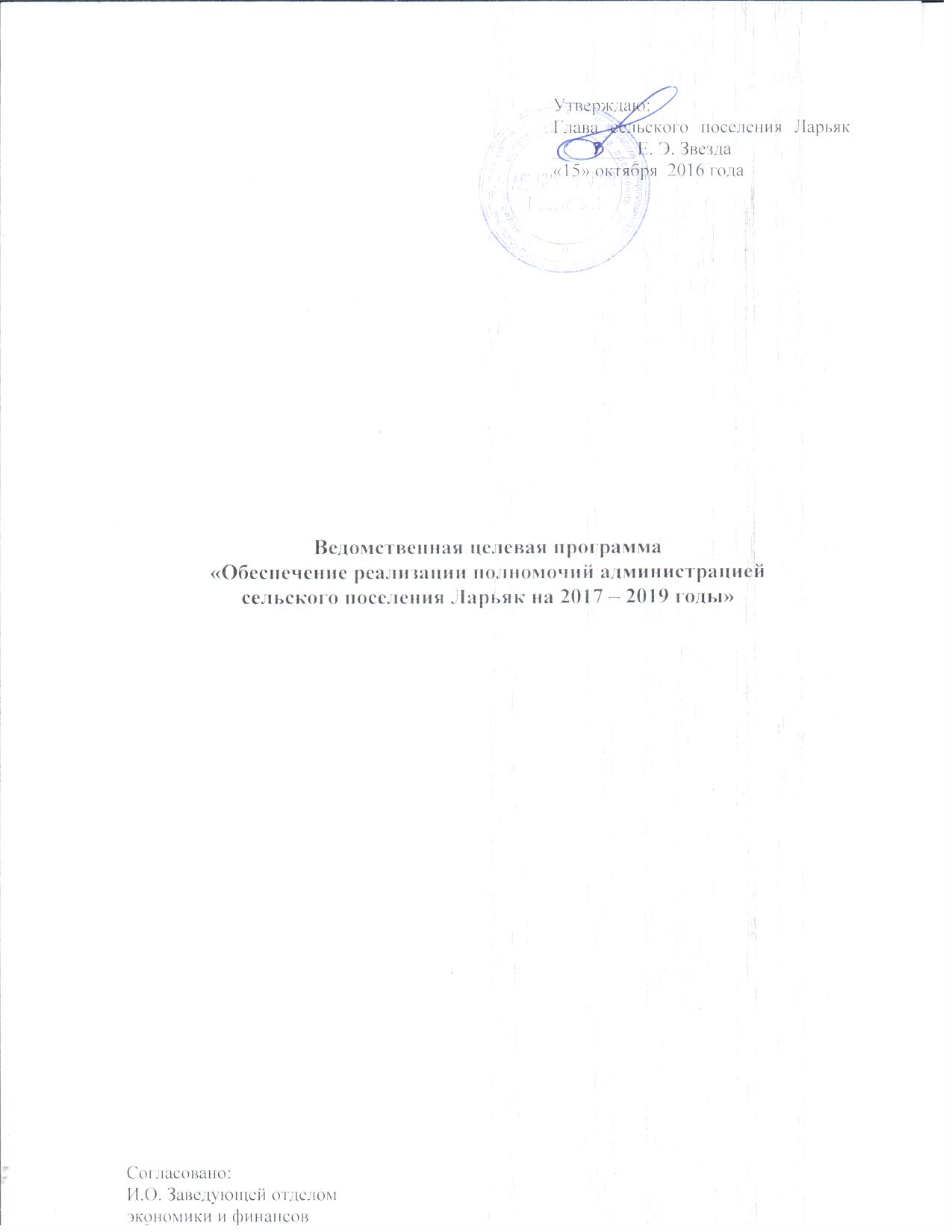 Ведомственная целевая программа«Обеспечение реализации полномочий администрациейсельского поселения Ларьяк на 2017 – 2019 годы» Паспорт программыНаименование субъекта 			Администрация сельскогобюджетного планирования			поселения ЛарьякНаименование программы			"Обеспечение реализации 									полномочий администрацией 								сельского поселения Ларьяк 							на 2017-2019 гг."Должностное лицо, утвердившее  		Глава сельского поселения Ларьяк программу, дата утверждения		                                               02.11.2015Цели и задачи 					цель программы:							создание условий для 										обеспечения эффективной 									деятельности администрации							сельского поселения Ларьяк							задачи:							обеспечение текущей 										деятельности администрации 								сельского поселения Ларьяк;							исполнение отдельных 										государственных полномочий;							пенсионное обеспечение 									муниципальных служащих;							освещение деятельности 									администрации сельского 									поселения Ларьяк.							развития и укрепления  									исполнительной 											муниципальной власти и 									увеличения эффективности 									деятельности сотрудников 									администрации сельского 									поселения;Показатели результатов 			качественное повышение (непосредственные) 				уровня муниципального							управления и исполнения							отдельных государственных							полномочий, основанного на							профессионализме и 										компетентности 							муниципальных служащих;							оптимизация материально-									технических ресурсов;							соблюдение режима экономии 								бюджетных средств; 							эффективное использование средств 							массовой информации для 									освещение деятельности 									администрации сельского поселения 							и повышение правовой грамотности 							населения сельского поселения.Сроки реализации 				2017-2019 годыОбъемы и источники финансирования 	общий объем финансирования на ведомственной целевой программы	2017 – 2019 годы – 38 460,8 								тыс. рублей, в том числе:							2017 год – 13 619,2 тыс. рублей,							2018 год – 12 460,8 тыс. рублей,							2019 год – 12 380,8 тыс. рублей,							из них:							за счет средств бюджета сельского 								поселения – 37 532,0 тыс. рублей,							2017 год – 12 690,4 тыс. рублей,							2018 год – 12 460,8 тыс. рублей,							2019 год – 12 380,8 тыс. рублей;							за счет средств федерального 								бюджета – 928,8 тыс. рублей,							2017 год – 928,8 тыс. рублей,							2018 год – 0 тыс. рублей,							2019 год – 0 тыс. рублей,							Объемы финансирования целевой 								программы могут подлежать 									корректировке в течение всего 								срока реализации программы, 								исходя из возможностей бюджета 								сельского поселения и 										вышестоящих бюджетов, путем 								уточнения.Характеристика задач, решение которых осуществляется путем реализации Программы Администрация сельского поселения Ларьяк (далее – администрация поселения) обладает правами юридического лица и является муниципальным казенным учреждением.Стратегической целью социально-экономического развития сельского поселения Ларьяк является формирование эффективной экономической базы, обеспечивающей устойчивое развитие сельского поселения, последовательное повышение качества жизни жителей сельского поселения.         Одним из основных условий, необходимых для успешного решения задач социально-экономического развития сельского поселения Ларьяк, является эффективность работы системы муниципального управления. При этом одним из важнейших акцептов должен быть сделан на внедрение и развитие системы управления по результатам деятельности органов исполнительной власти сельского поселения Ларьяк, повышению рейтинга поселения по итогам оценки эффективности деятельности органов местного самоуправления, повышение результативности исполнений возложенных на них функций и полномочий, а так же повышение мотивации, ответственности и исполнительской дисциплины муниципальных служащих.         Система муниципального управления должна обладать гибкостью, результативной системой контроля, быстро реагировать на изменения во внешней среде, принимать эффективные управленческие решения.        Для развития и укрепления  исполнительной муниципальной власти и увеличения эффективности деятельности сотрудников администрации сельского поселения Ларьяк необходима программно-ведомственная схема управления.        Принятие Федерального закона от 06.10.2003 № 131-ФЗ «Об общих принципах организации местного самоуправления в Российской Федерации»  стимулировало процесс реформирования органов местного самоуправления, и, как следствие, необходимость качественного обеспечения деятельности органов местного самоуправления для выполнения ими полномочий в соответствии с действующим законодательством приобрело особую актуальность и практическую значимость. Это определяет необходимость разработки новых подходов к развитию системы обеспечения деятельности органов местного самоуправления и оценки его эффективности. В соответствии с Бюджетным посланием Президента Российской Федерации от 28.06.2012 «О бюджетной политике в 2013-2015 годах» одним из таких подходов является переход преимущественно к программно-целевым методам бюджетного планирования, обеспечивающим прямую взаимосвязь между распределением бюджетных ресурсов и фактическими или планируемыми результатами их использования.          Ведомственная целевая программа разработана с учетом поставленных задач перед администрацией сельского поселения и многообразия проблем, для решения которых необходимо выполнение значительных по объему и значимых по статусу мероприятий.         Реализация программы будет способствовать поиску новых подходов и принципов в организации управленческой деятельности, которые обеспечат максимально эффективное использование материально-технических, финансовых и кадровых ресурсов.2. Основные цели и задачи ПрограммыЦель:- создание условий для обеспечения эффективной деятельности администрации сельского поселения Ларьяк.Задачи:	- обеспечение текущей деятельности администрации сельского поселения Ларьяк;	- исполнение отдельных государственных полномочий;	- пенсионное обеспечение муниципальных служащих;	- освещение деятельности администрации сельского поселения Ларьяк;	- развития и укрепления исполнительной муниципальной власти и увеличения эффективности деятельности сотрудников администрации сельского поселения.Перечень и описание программных мероприятий.В течение срока реализации Программы предполагается осуществить следующие основные мероприятия: 1.Обеспечение текущей деятельности администрации района;В рамках мероприятия планируется организация оплаты труда, выплат пособий социального страхования, начислений страховых взносов во внебюджетные фонды, организация выплат работникам гарантий и компенсаций, оплата командировочных расходов, оплата налогов, сборов, пошлин, осуществление иных расходов.2. Осуществление исполнение отдельных государственных полномочий.В рамках мероприятия планируется: обеспечение услугами связи, в том числе доступом в сеть Интернет, почтовыми расходами; организация работ по содержанию имущества, оплате коммунальных услуг, обеспечение оборудованием, мебелью, оргтехникой, средствами связи, расходными материалами, канцелярскими и хозяйственными принадлежностями, конвертами,  подпиской на периодические издания; осуществление иных расходов. 3. Пенсионное обеспечение муниципальных служащих.В рамках мероприятия планируется: организовать выплату пенсий за выслугу лет лицам, замещавшим должности муниципальной службы. Освещение деятельности администрации сельского поселения Ларьяк.   5. Предоставление государственных и муниципальных услуг населению.4. Срок реализации ПрограммыСрок реализации Программы составляет три года 2017-2019 года.5. Ожидаемые конечные, а также непосредственные результаты реализации ПрограммыОжидаемые конечные результаты 	- исполнение принятых бюджетных обязательств;	- исполнение полномочий в решении  вопросов  местного значения;	- повышение уровня соблюдения целевого и эффективного использования финансовых средств администрации  сельского поселения Ларьяк;	- обеспечение гарантий работников в сфере оплаты труда.6. Механизм реализации целевой программыПрограмма реализуется в соответствии с постановлением с постановлением Правительства Ханты-Мансийского автономного округа – Югры от 24.12.2007г. № 333-п «О нормативах формирования расходов на оплату труда депутатов, выборных должностных лиц местного самоуправления, осуществляющих свои полномочия  на постоянной основе, и муниципальных служащих в Ханты-Мансийском автономном округе- Юрге», решением Думы района № 80 «Об оплате труда, дополнительных гарантиях и компенсациях для лиц, замещающих должности муниципальной службы в муниципальном образовании Нижневартовский район», от 26.08.2011 № 82 «О дополнительных гарантиях осуществление полномочий главы администрации района и лиц замещающих муниципальные должности Нижневартовского района», от 29.11.2007 № 149 «О социальной защищенности лиц, замещающих должности, не отнесенные к должностям муниципальной службы, и осуществляющих техническое обеспечение деятельности органов местного самоуправления района, и рабочих осуществляющих техническое обеспечение деятельности органов местного самоуправления района», постановления главы района от 11.06.2008 № 597 «Об оплате труда лиц, занимающих должности, не отнесенные к должностям муниципальной службы, и  осуществляющих техническое обеспечение деятельности органов местного самоуправления Нижневартовского района», на основе государственных контрактов (договоров), заключаемых администрацией района, в соответствии с Федеральным законом от 21 июля 2005 года № 94-ФЗ «О размещении заказов на поставки товаров, выполнение работ, оказание услуг для государственных и муниципальных нужд».Структурные подразделения администрации района  принимают меры для полного и качественного выполнения мероприятий Программы.Исполнителем по реализации 1, 3 задачи программных мероприятий являются:управление учета и отчетности, управление образование , управление культуры, управление по физической, спорту и молодежной политики администрации района, в части реализации гарантии на оплату труда, выплату пособий социального страхования; начислений страховых взносов во внебюджетных фонды; организации выплат работникам гарантий и компенсаций, установленных законодательством; в части реализации гарантии на возмещение командировочных расходов; оплата налогов, сборов и пошлин, реализация гарантий по пенсионному обеспечению  за выслугу лет лиц, замещавшим должности муниципальной службы, контроль за целевым расходованием в соответствии с выделенными бюджетными ассигнованиями. Ответственность за исполнение показателей несет начальник управление учета и отчетности администрации района.Исполнителем по реализации 2 задачи программного мероприятия  являются: комиссия по делам несовершеннолетних и защите их прав   администрации района, в части реализации полномочий по защите и восстановлению прав и законных интересов несовершеннолетних, выявлению и устранению причин и условий, способствующих безнадзорности, беспризорности, совершению несовершеннолетними правонарушений и антиобщественных действий,  предусмотренных законодательством Российской Федерации и Ханты-Мансийского автономного округа – Югры, по координации вопросов, связанных с соблюдением условий воспитания, обучения, содержания несовершеннолетних, а также с обращением с несовершеннолетними в учреждениях системы профилактики безнадзорности и правонарушений несовершеннолетних, предусмотренных законодательством Российской Федерации и Ханты-Мансийского автономного округа – Югры, по координации деятельности органов и учреждений системы профилактики безнадзорности и правонарушений несовершеннолетних, оказание помощи в трудовом и бытовом устройстве несовершеннолетних, освобожденных из учреждений уголовно-исполнительной системы либо вернувшихся из специальных учебно-воспитательных учреждений, содействие в определении форм устройства других несовершеннолетних, нуждающихся в помощи государства, а также осуществление иных функций по социальной реабилитации несовершеннолетних, предусмотренных законодательством Российской Федерации и Ханты-Мансийского автономного округа – Югры, применение мер воздействия в отношении несовершеннолетних, их родителей или иных законных представителей в случаях и порядке, предусмотренных законодательством Российской Федерации и Ханты-Мансийского автономного округа – Югры. Ответственность за исполнение показателей несет начальник отдела по комиссии несовершеннолетних и защите их прав администрации района;административная комиссия администрации района, в части реализации полномочий по разрешение вопросов о привлечении к административной ответственности граждан, должностных и юридических лиц, в отношении которых составлены протоколы о совершении административных правонарушений, на основе общепризнанных принципов международного права, принципов равенства перед законом, презумпции невиновности, обеспечения законности при назначении административного наказания. Ответственность за исполнение показателей несет секретарь административной комиссии администрации района;отдел потребительского рынка и защиты прав потребителей администрации района в части реализации полномочий  по выдачи лицензий на розничную продажу алкогольной продукции, ведение государственной регистрации выданных лицензий, лицензий, действие которых приостановлено, и аннулированных лицензий в соответствии с порядком, установленным Правительством Ханты-Мансийского автономного округа - Югры Ответственность за исполнение показателей несет начальник отдела потребительского рынка и защите прав потребителя администрации района;отдел записи актов гражданского состояния администрации района частиинформации о состоянии условий и охраны труда у работодателей, реализации полномочий  по государственной регистрации актов гражданского состояния граждан. Ответственность за исполнение показателей несет начальник отдела записи актов гражданского состояния администрации района;отдел труда администрации района в части реализации полномочий по государственному управлению охраной труда,  организацию сбора и обработки осуществляющих деятельность на территории района, обеспечение методического руководства работой служб охраны труда в организациях, расположенных на территории района. Ответственность за исполнение показателей несет начальник отдела труда администрации района;архивный отдел в части реализации полномочий по хранению, комплектованию, учету и использованию архивных документов, относящихся к государственной собственности Ханты-Мансийского автономного округа – Югры. Ответственность за исполнение показателей несет начальник архивного отдела администрации района;прочие службы управления образования администрации района в части администрирования (оплата труда и начисления страховых взносов во внебюджетные фонды работникам, непосредственно связанным со сбором, обработкой документов и перечислением средств на осуществление органами местного самоуправления передаваемого отдельного государственного полномочия по выплате компенсации части родительской платы) Ответственность за исполнение показателей несет главный бухгалтер отдела бухгалтерского учета и контроля, прочих служб управления образования администрации района;управление   организации деятельности администрации района в части реализации полномочий по составлению, изменению и дополнению списков кандидатов в присяжные заседатели федеральных судов общей юрисдикции в  РФ. Ответственность за исполнение показателей несет начальник управление организации деятельности администрации района.Исполнителем по реализации 4 задачи программного мероприятия является пресс-служба администрации района в части обеспечения взаимодействия администрации района со средствами массовой информации, разработка и реализация информационного сопровождения основных мероприятий администрации района, государственной власти Ханты-Мансийского автономного округа – Югры и Российской Федерации. А также доведение до сведения жителей района официальной информации о социально-экономическом и культурном развитии района, развитии его общественной инфраструктуры и иной официальной информации. Ответственность за исполнение показателей несет начальник  пресс - службы администрации района.Исполнителем по реализации 5 задачи программного мероприятия является комитет экономики администрации района в части обеспечения контроля за целевым использованием бюджетных средств. Ответственность за исполнение показателей несет председатель комитета экономики администрации района.Финансирование программных мероприятий производиться через управление учета и отчетности администрации района.Исполнители по реализации мероприятий Программы предоставляют отчетность об исполнении мероприятий в комитет экономики, департамент финансов администрации района.7. Обоснование потребностей в необходимых ресурсахОбщий объем финансирования на 2017 – 2019 годы – 38 460,8 тыс. рублей, в том числе:2017 год – 13 619,2 тыс. рублей2018 год – 12 460,8 тыс. рублей2019 год – 12 380,8 тыс. рублей, из них:за счет средств бюджета сельского поселения Ларьяк –37 532,0тыс. рублей, в том числе:2017 год – 12 690,4 тыс. рублей,2018 год – 12 460,8 тыс. рублей,2019 год – 12 380,8 тыс. рублей,за счет средств федерального бюджета – 928,8 тыс. рублей, 2017 год – 928,8 тыс. рублей2018 год – 0 тыс. рублей2019 год – 0 тыс. рублейОбъемы бюджетных ассигнований на 2017 – 2019 годы сформированы  в соответствии с Решение Думы Нижневартовского района от 30.11.2013 года № ___ «О бюджете района на 2013 год и плановый период 2014 и 2015 годов». Фонд заработной платы сформирован исходя из действующих в текущем году условий оплаты труда без индексации и рассчитан в соответствии со следующими правовыми актами:Закон РФ от 02.03.2007 № 25-ФЗ «О муниципальной службе РФ»,Закон ХМАО-Югры от 13.07.2007 № 113-оз «Об отдельных вопросах муниципальной службы в ХМАО-Югре»постановления Правительства ХМАО – Югры от 24.12.2007г. № 333-п «О нормативах формирования расходов на оплату труда депутатов, выборных должностных лиц местного самоуправления, осуществляющих свои полномочия  на постоянной основе, и муниципальных служащих в Ханты-Мансийском автономном округе- Юрге», решения Думы района от 05.07.2007  № 80 «Об оплате труда, дополнительных гарантиях и компенсациях для лиц, замещающих должности муниципальной службы в муниципальном образовании Нижневартовский район»,решения Думы Нижневартовского района  от 26.08.2011 № 82 «О дополнительных гарантиях осуществления полномочий главы администрации района и лиц, замещающих муниципальные должности Нижневартовского района»,решения Думы района от 29.11.2007 № 149 «О социальной защищенности лиц, замещающих должности, не отнесенные к должностям муниципальной службы, и осуществляющих техническое обеспечение деятельности органов местного самоуправления района, и рабочих осуществляющих техническое обеспечение деятельности органов местного самоуправления района», постановления главы района от 11.06.2008 № 597 «Об оплате труда лиц, занимающих должности, не отнесенные к должностям муниципальной службы, и  осуществляющих техническое обеспечение деятельности органов местного самоуправления Нижневартовского района». решения Думы Нижневартовского района  от 15.12.2004 № 53 «О гарантиях и компенсациях для лиц проживающих в Ханты-Мансийском автономном округе – Югры, работающих в организациях, финансируемых из бюджета Нижневартовского района», Закона РФ от 19.02.1993 № 4520-1 « О государственных гарантиях и компенсациях для лиц, работающих и проживающих в районах Крайнего Севера  и приравненных к ним местностям», Закона ХМАО -Югры от 09.12.2004 № 76-оз « О гарантиях и компенсациях для лиц, проживающих в ХМАО- Югре, работающих в организациях, финансируемых из бюджета автономного округа». Закон Ханты-Мансийского автономного округа – Югры № 57-оз от 27.05.2011 года о наделении органов местного самоуправления муниципальных образований ХМАО – ЮГРЫ отдельными государственными полномочиями по организации сбора и обработки информации о состоянии условий и охраны труда у работодателей и по обеспечению методического руководства работой служб охраны труда в организациях.Закон ХМАО-Югры от 10.07.2010 года  № 112-оз «О наделении органов местного самоуправления муниципальных образований ХМАО-Югры отдельными государственными полномочиями в области оборота этилового спирта, алкогольной и спиртосодержащей продукции»Закон ХМАО-Югры от 12.10.2005 № 74-оз «О комиссиях по делам несовершеннолетних и защите их прав в ХМАО-Югре и наделении органов местного самоуправления отдельными государственными полномочиями по образованию и организации деятельности комиссии по делам несовершеннолетних и защите их прав»Закон ХМАО-Югры от 30.09.2008 года № 91-оз «О наделении органов местного самоуправления муниципальных образований ХМАО-Югры отдельными государственными полномочиями в сфере государственной регистрации актов гражданского состояния»Закон ХМАО-Югры  от 25.03.2009 года № 5-оз «Об административных комиссиях в ХМАО-Югре».Закон Ханты-Мансийского автономного округа – Югры № 94-оз от 19.07.2007 года «О методике расчета и распределения субвенций между бюджетами муниципальных образований Ханты-Мансийского автономного округа – Югры на осуществление полномочий по составлению, изменению и дополнению списков кандидатов в присяжные заседатели федеральных судов общей юрисдикции в  Российской Федерации. Федеральный закон от 27.07.2010 N 210-ФЗ (ред. от 23.07.2013) "Об организации предоставления государственных и муниципальных услуг"Расходы на материально-техническое обеспечение деятельности органов местного самоуправления предусмотрены в объеме, необходимом для своевременного и качественного выполнения возложенных на них отдельных государственных полномочий.Приложение 1 к ведомственной целевой программе "Обеспечение реализации полномочий администрацией сельского поселения Ларьяк на 2017-2019 годы"Перечень программных мероприятий ведомственной целевой программыПриложение 2к ведомственной целевой программе "Обеспечение реализации полномочий администрацией сельского поселения Ларьяк на 2017-2019 годы"Ожидаемые конечные, а также непосредственные результаты реализации программы№п/пМероприятия программыФинансовые затраты на реализацию (тыс. рублей)Финансовые затраты на реализацию (тыс. рублей)Финансовые затраты на реализацию (тыс. рублей)Финансовые затраты на реализацию (тыс. рублей)Финансовые затраты на реализацию (тыс. рублей)Финансовые затраты на реализацию (тыс. рублей)Финансовые затраты на реализацию (тыс. рублей)Срок выполненияСрок выполнения№п/пМероприятия программывсегов том числе:в том числе:в том числе:в том числе:в том числе:в том числе:Срок выполненияСрок выполнения№п/пМероприятия программывсего201720182018201920192019Цель: Создание условий для обеспечения эффективной деятельности администрации с.п. ЛарьякЦель: Создание условий для обеспечения эффективной деятельности администрации с.п. ЛарьякЦель: Создание условий для обеспечения эффективной деятельности администрации с.п. ЛарьякЦель: Создание условий для обеспечения эффективной деятельности администрации с.п. ЛарьякЦель: Создание условий для обеспечения эффективной деятельности администрации с.п. ЛарьякЦель: Создание условий для обеспечения эффективной деятельности администрации с.п. ЛарьякЦель: Создание условий для обеспечения эффективной деятельности администрации с.п. ЛарьякЦель: Создание условий для обеспечения эффективной деятельности администрации с.п. ЛарьякЦель: Создание условий для обеспечения эффективной деятельности администрации с.п. ЛарьякЦель: Создание условий для обеспечения эффективной деятельности администрации с.п. ЛарьякЦель: Создание условий для обеспечения эффективной деятельности администрации с.п. ЛарьякЗадача 1: Обеспечение текущей деятельности администрации с. п. ЛарьякЗадача 1: Обеспечение текущей деятельности администрации с. п. ЛарьякЗадача 1: Обеспечение текущей деятельности администрации с. п. ЛарьякЗадача 1: Обеспечение текущей деятельности администрации с. п. ЛарьякЗадача 1: Обеспечение текущей деятельности администрации с. п. ЛарьякЗадача 1: Обеспечение текущей деятельности администрации с. п. ЛарьякЗадача 1: Обеспечение текущей деятельности администрации с. п. ЛарьякЗадача 1: Обеспечение текущей деятельности администрации с. п. ЛарьякЗадача 1: Обеспечение текущей деятельности администрации с. п. ЛарьякЗадача 1: Обеспечение текущей деятельности администрации с. п. ЛарьякЗадача 1: Обеспечение текущей деятельности администрации с. п. Ларьяк1.1Оплата труда, начисления на выплаты  по оплате труда, гарантированные выплаты муниципальным служащим – работникам аппарата администрации поселения, оплата расходов в служебных командировках, оплата прочих расходов, работ (услуг)32 927,011 155,411 155,410 925,810 925,810 845,810 845,810 845,82017-20191.2Оплата налогов, сборов, пошлин57,019,019,019,019,019,019,019,02017-20191.3Межбюджетные трансферты на осуществление части полномочий (содержание ОМС)928,8928,8928,80,00,00,00,00,02017-2019Всего по задаче 1:Всего по задаче 1:33 912,812 103,212 103,210 944,810 944,810 864,8Задача 2: Исполнение отдельных государственных полномочийЗадача 2: Исполнение отдельных государственных полномочийЗадача 2: Исполнение отдельных государственных полномочийЗадача 2: Исполнение отдельных государственных полномочийЗадача 2: Исполнение отдельных государственных полномочийЗадача 2: Исполнение отдельных государственных полномочийЗадача 2: Исполнение отдельных государственных полномочийЗадача 2: Исполнение отдельных государственных полномочийЗадача 2: Исполнение отдельных государственных полномочийЗадача 2: Исполнение отдельных государственных полномочийЗадача 2: Исполнение отдельных государственных полномочий2.1Субвенции на осуществление первичного воинского учета 2 269,2756,4756,4756,4756,4756,4756,42017-20192017-20192.2Субвенции на осуществление полномочий по ЗАГС 51,917,317,317,317,317,317,32017-20192017-2019Всего по задаче 2:Всего по задаче 2:2 321,1773,7773,7773,7773,7773,7773,7Задача 3: Пенсионное обеспечение муниципальных служащихЗадача 3: Пенсионное обеспечение муниципальных служащихЗадача 3: Пенсионное обеспечение муниципальных служащихЗадача 3: Пенсионное обеспечение муниципальных служащихЗадача 3: Пенсионное обеспечение муниципальных служащихЗадача 3: Пенсионное обеспечение муниципальных служащихЗадача 3: Пенсионное обеспечение муниципальных служащихЗадача 3: Пенсионное обеспечение муниципальных служащихЗадача 3: Пенсионное обеспечение муниципальных служащихЗадача 3: Пенсионное обеспечение муниципальных служащихЗадача 3: Пенсионное обеспечение муниципальных служащих3.1Пенсионное обеспечение за выслугу лет  лиц, замещавшим должности муниципальной службы2 226,9742,3742,3742,3742,3742,3742,32017-20192017-2019Всего по задаче 3:Всего по задаче 3:2 226,9742,3742,3742,3742,3742,3742,3Итого по ведомственной целевой программе, в том числе:Итого по ведомственной целевой программе, в том числе:38 460,813 619,212 460,812 460,812 380,812 380,812 380,8бюджет поселения бюджет поселения 37 532,012 690,412 460,812 460,812 380,812 380,812 380,8федеральный бюджетфедеральный бюджет928,8928,80,00,00,00,00,0окружной бюджетокружной бюджет0,00,00,00,00,00,00,0№ 
п/пНаименование      
показателей результатовБазовый показатель на начало реализации
программыЗначения показателя по годамЗначения показателя по годамЗначения показателя по годамЦелевое значение показателя на момент окончания действия программы№ 
п/пНаименование      
показателей результатовБазовый показатель на начало реализации
программы2017год2018год2019 годЦелевое значение показателя на момент окончания действия программы12345671. Показатели непосредственных результатов            1. Показатели непосредственных результатов            1. Показатели непосредственных результатов            1. Показатели непосредственных результатов            1. Показатели непосредственных результатов            1. Показатели непосредственных результатов            1. Показатели непосредственных результатов            1.Количество получателей муниципальной пенсии, человек55552.Количество материалов опубликованных  в электронных средствах массовой информации, материалов/год5005005005003. Количество материалов опубликованных в местных печатных средствах, страниц/год67774. Государственная регистрация актов гражданского состояния, кол-во актов/год56775. Обеспечение гарантий работников в сфере оплаты труда1001001001002. Показатели конечных результатов2. Показатели конечных результатов2. Показатели конечных результатов2. Показатели конечных результатов2. Показатели конечных результатов2. Показатели конечных результатов2. Показатели конечных результатов1.Исполнение бюджетных обязательств9798991002.Исполнение полномочий в решении вопросов местного значениядададада3.Исполнение переданных отдельных полномочийдададада4.Повышение уровня соблюдения целевого и эффективного использования финансовых средств администрации поселениядададада